Мобильный телефон1. Определите форм-фактор данных мобильников. Чем они отличаются? Назовите преимущества и недостатки отдельных телефонов.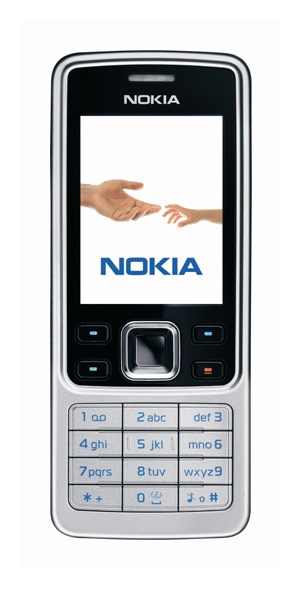 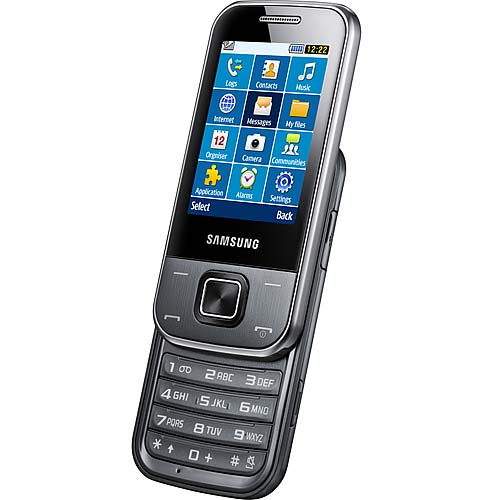 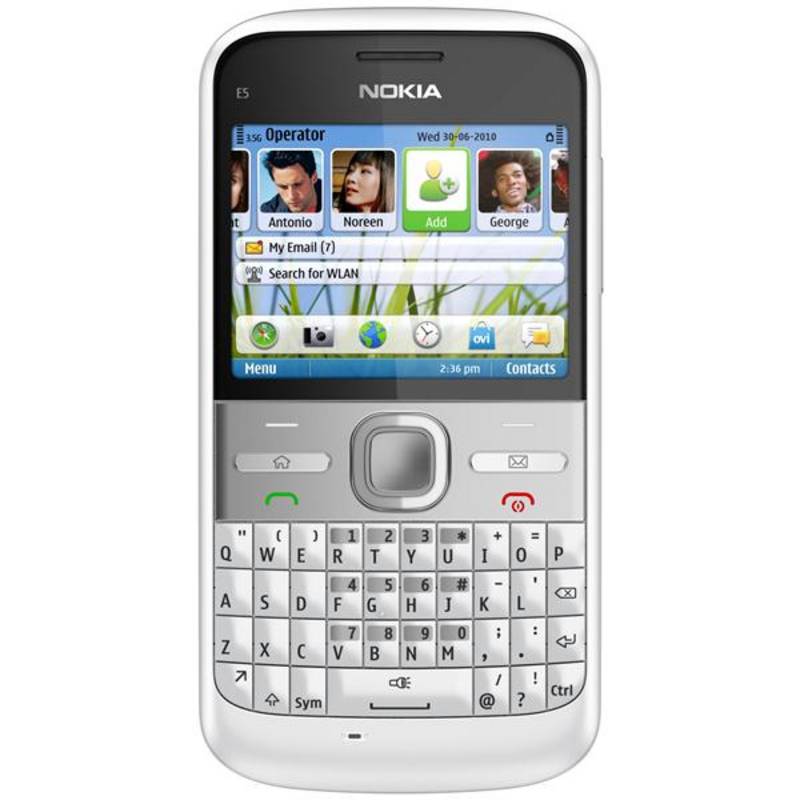 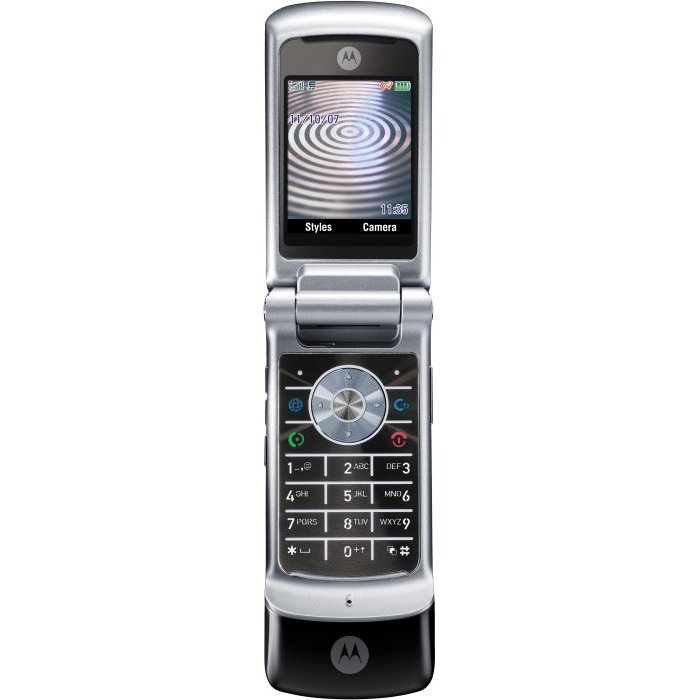 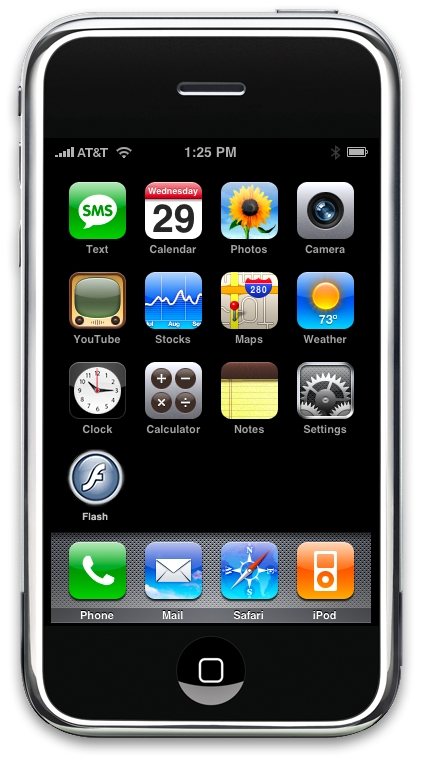 2. При помощи приведённых ниже слов опишите мобильный телефон. Выучив слова, расскажите о своём мобильнике.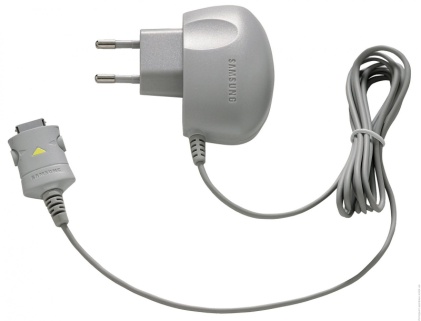 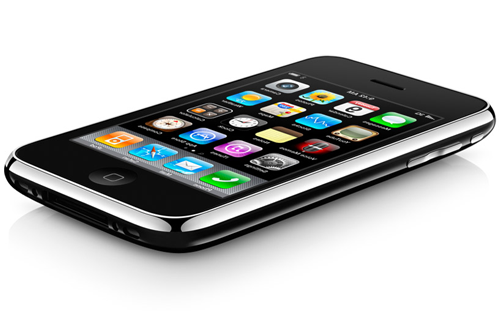 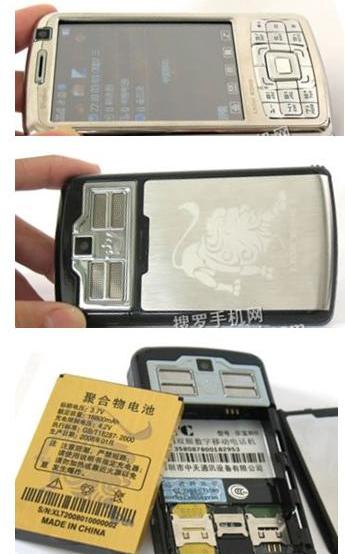 